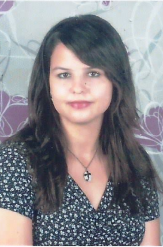 : baccalauréat - sciences expérimentales (mention assez bien) : Diplôme de Licence Fondamentale en sciences Informatique (mention assez bien)- Attestation de Réussite au Diplôme de Licence Sciences, Technologie, Santé Mention      Informatique de l’Université du MAINE, France          - Certificat de compétence en Informatique et l'Internet (c2i 83,92%)2012 : Diplôme de mastère professionnel en Ingénierie des Système d’informations (mention  très bien)2013 : Diplôme de mastère de recherche en Informatique (mention  passable)Aout 2009 –Septembre2009 : Stage au sein de la société nationale des télécoms (Tunisie  Telecom)Avril 2010- Juin 2010 : Stage au sein de la société CISEN COMPUTER 	Mars 2012- Mai 2012 : Stage au sein de la société nationale VISS  (Vision Internet Soft et Service)Curriculum Vitae Faten MRABET Adresse : Avenue El Mrabtin route Afrane  km 6.5, Sfax, (3093) Tel: 20 44 52 03 / 74 26 82 11
 E-mail: mrabet.faten@gmail.com
Date de naissance : 26/12/1988FORMATIONS & DIPLOMESSTAGESLANGUES AnglaisFrançaisArabeLu / écrit / parlantLu / écrit / parlantLu / écrit / parlantCENTRES D'INTERETSports :TennisBaskettballNatationDance                  Loisirs :InternetLecture PsychologieMode, Vêtements, esthétique